Мама, папа, я – спортивная семья.Если взять Любовь и Верность, К ним добавить чувство Нежность, Все умножить на года, То получится — СЕМЬЯ!Семья — это самое дорогое, что может быть у человека. Если задуматься, то она гораздо лучше всех сокровищ мира вместе взятых. Только с ней человеческое существование приобретает смысл. Помимо моральной поддержки, семья формирует в человеке нравственные ценности.  Именно в семье дети учатся общаться с людьми, дружить с ними, разрешать конфликты. В семье закладываются основы здорового образа жизни и любви к спорту. 17 июня, в нашем детском саду проходил веселый, спортивный праздник «Папа, мама, я – спортивная семья». В соревнованиях приняло участие 13 семей. Мамы, папы, братья, сестры состязались в 4 конкурсах, такие как – самая быстрая, самая ловкая, самая меткая и самая сильная семья. В перерыве между конкурсами болельщики и участники соревнования поиграли в веселые игры. Проигравших в этих веселых соревнованиях не было. В конце мероприятия были награждены все семьи, которые приняли участие в соревнованиях, а абсолютными победителями оказались семья Серовых. Праздник доставил удовольствие не только детям, но и всем членам семьи. Такие мероприятия приобщают детей к занятию спортом, повышают интерес к физической культуре, несут положительный эмоциональный настрой.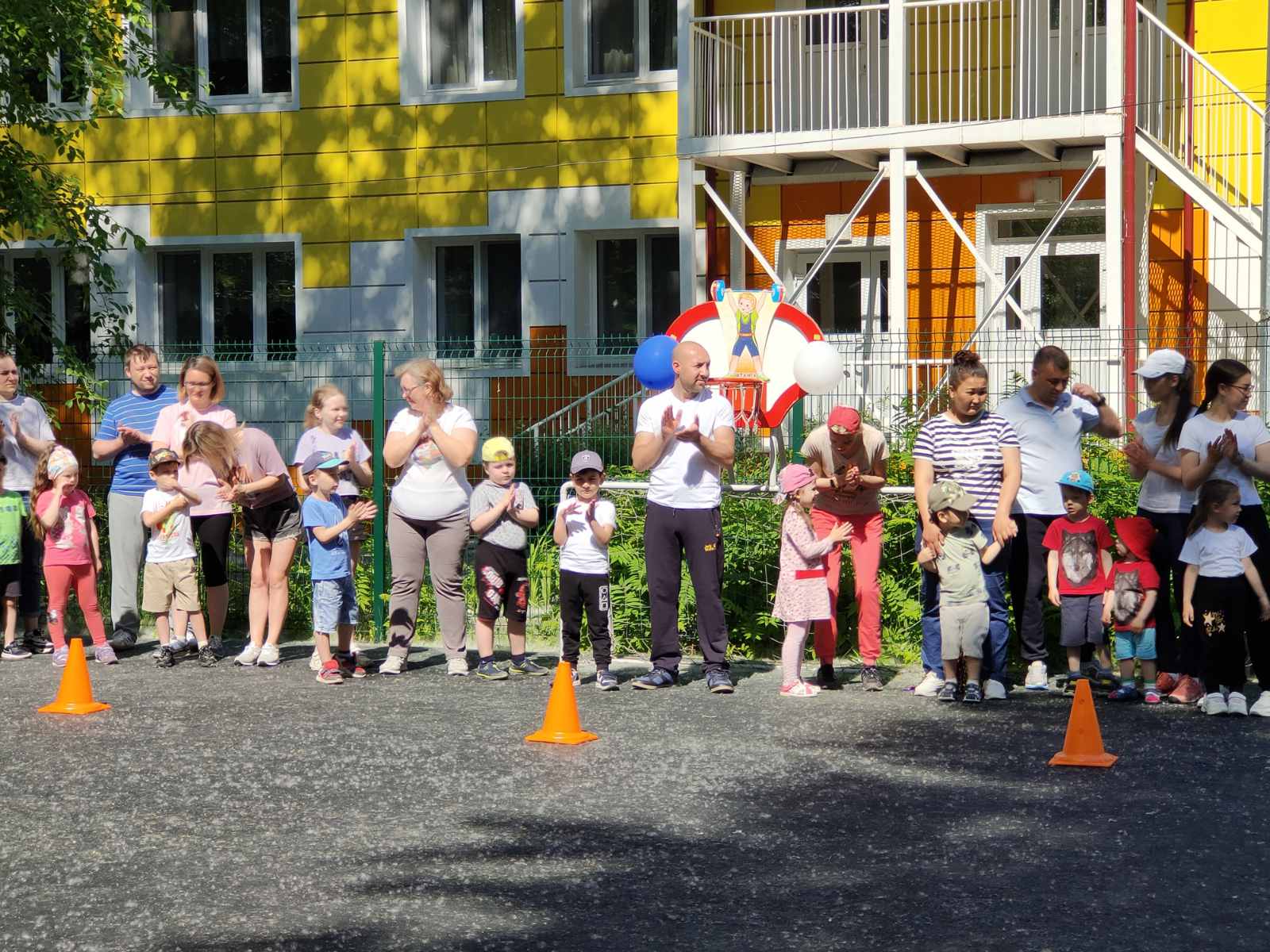 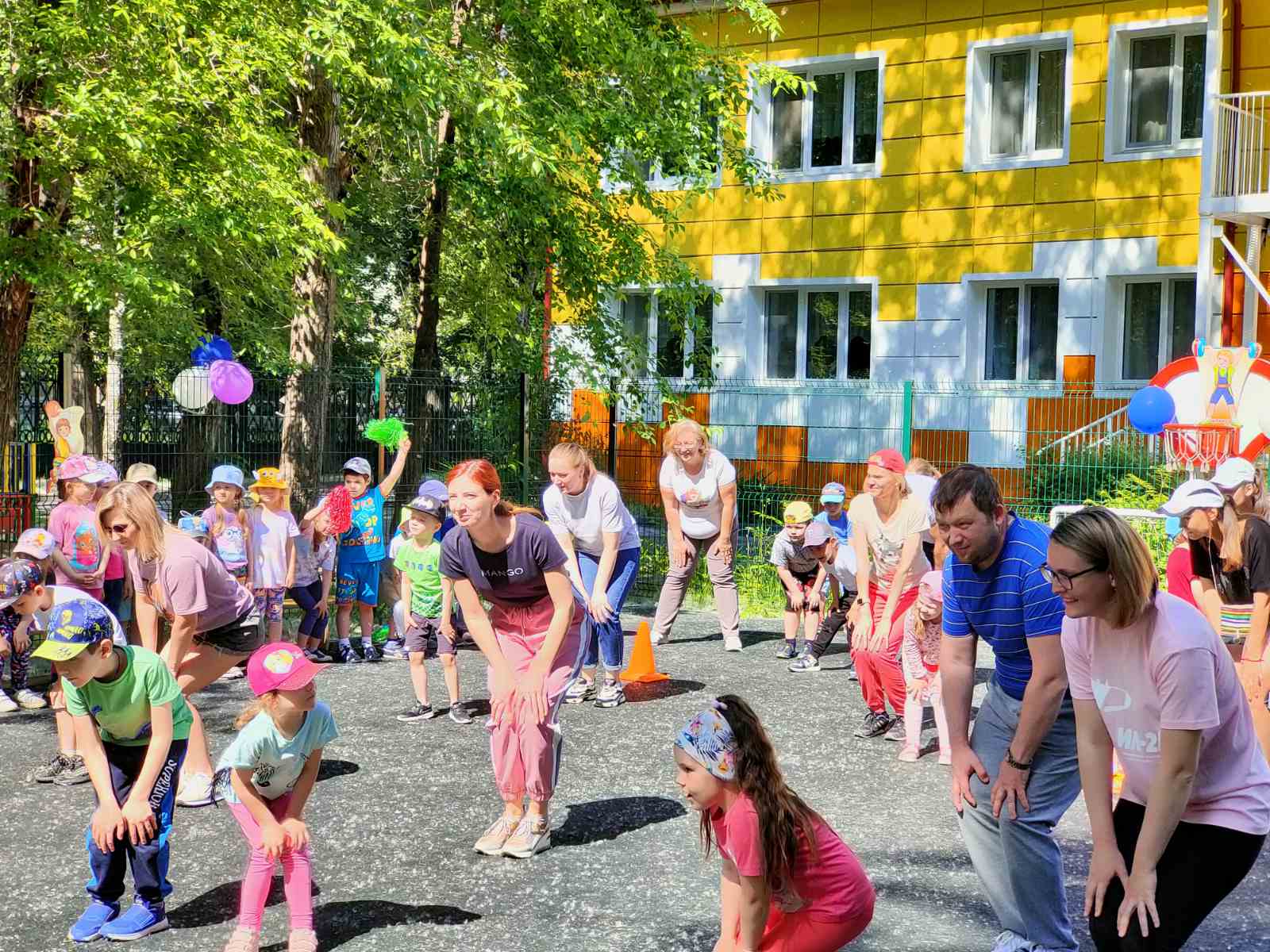 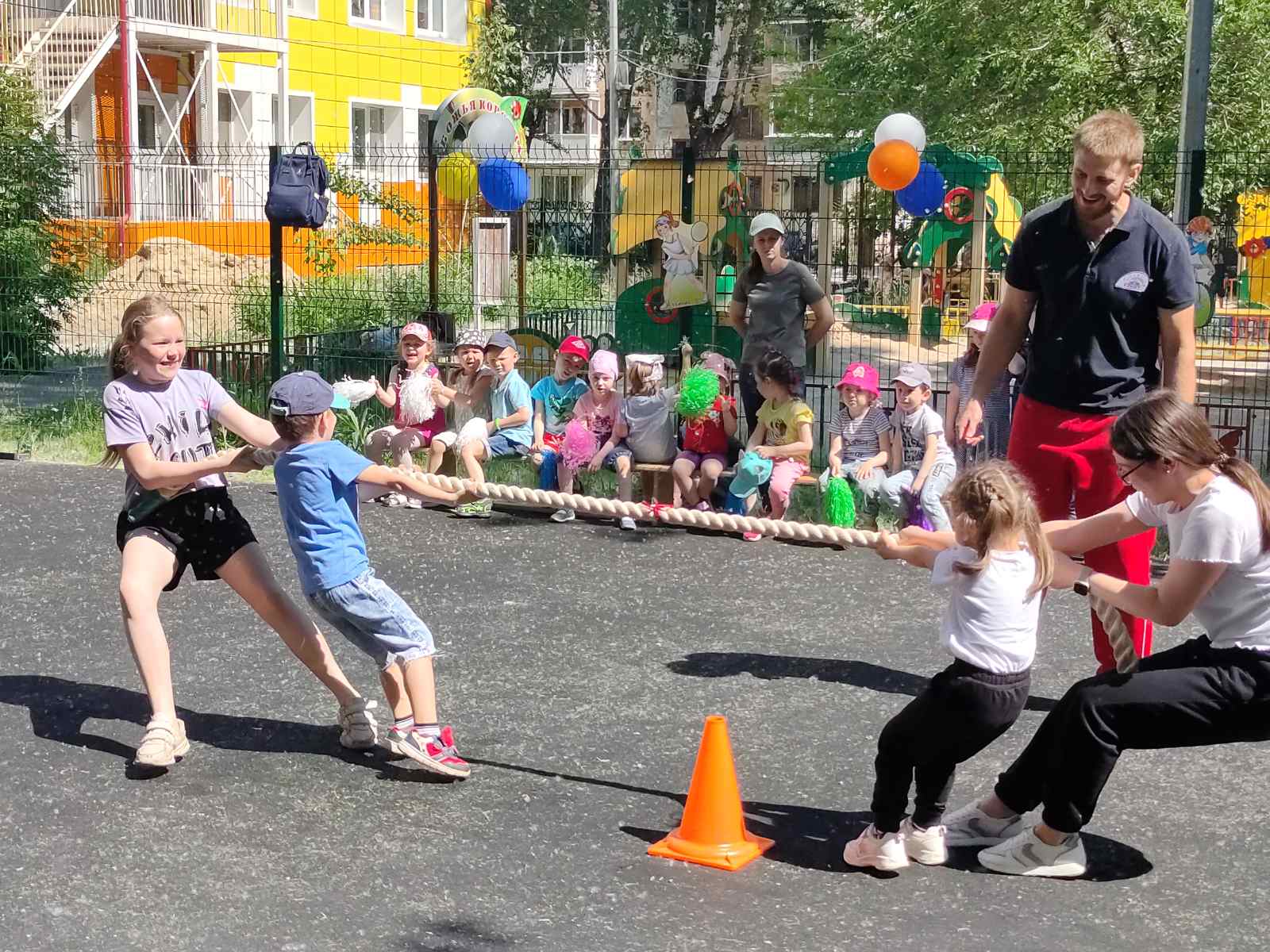 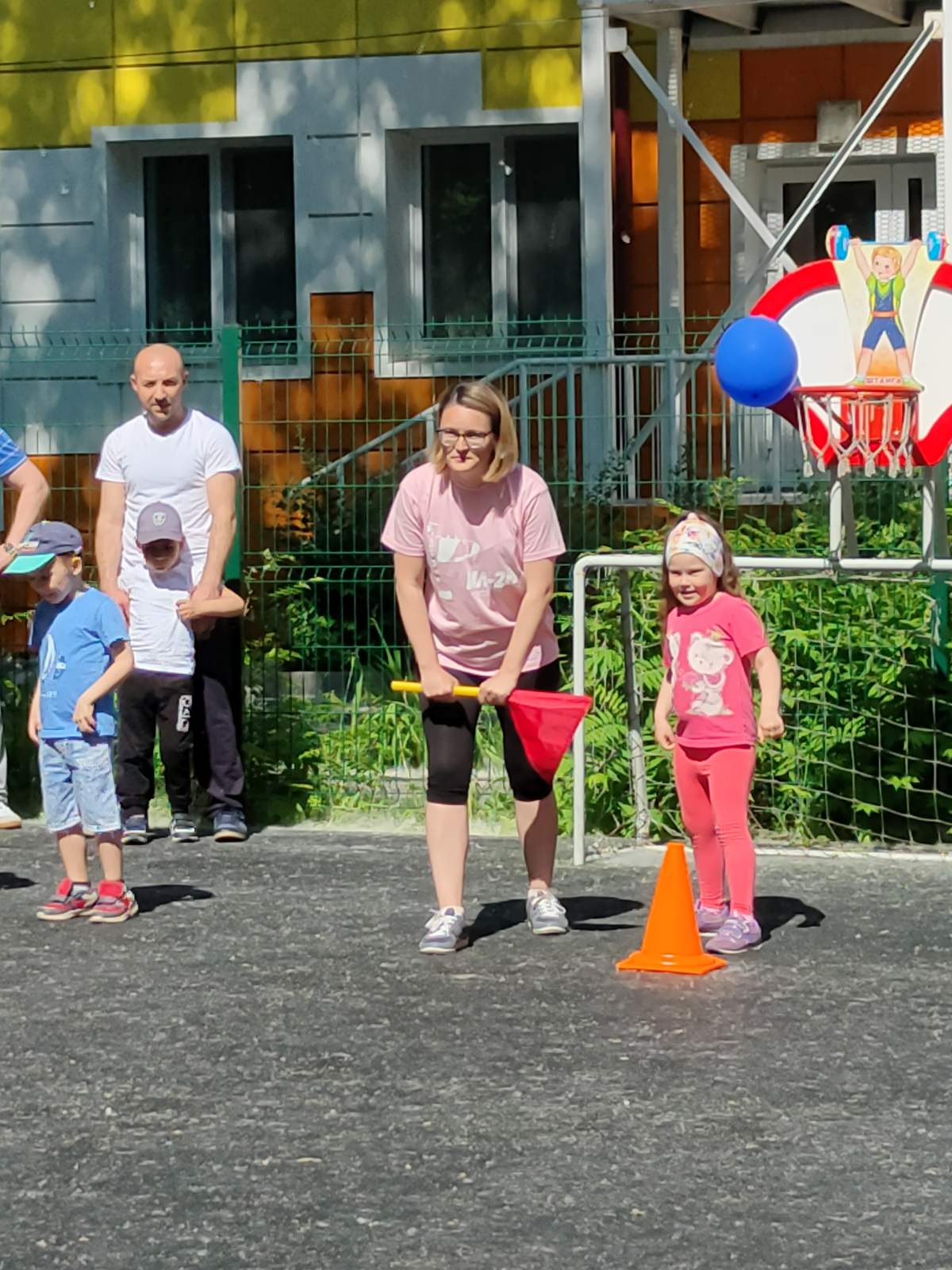 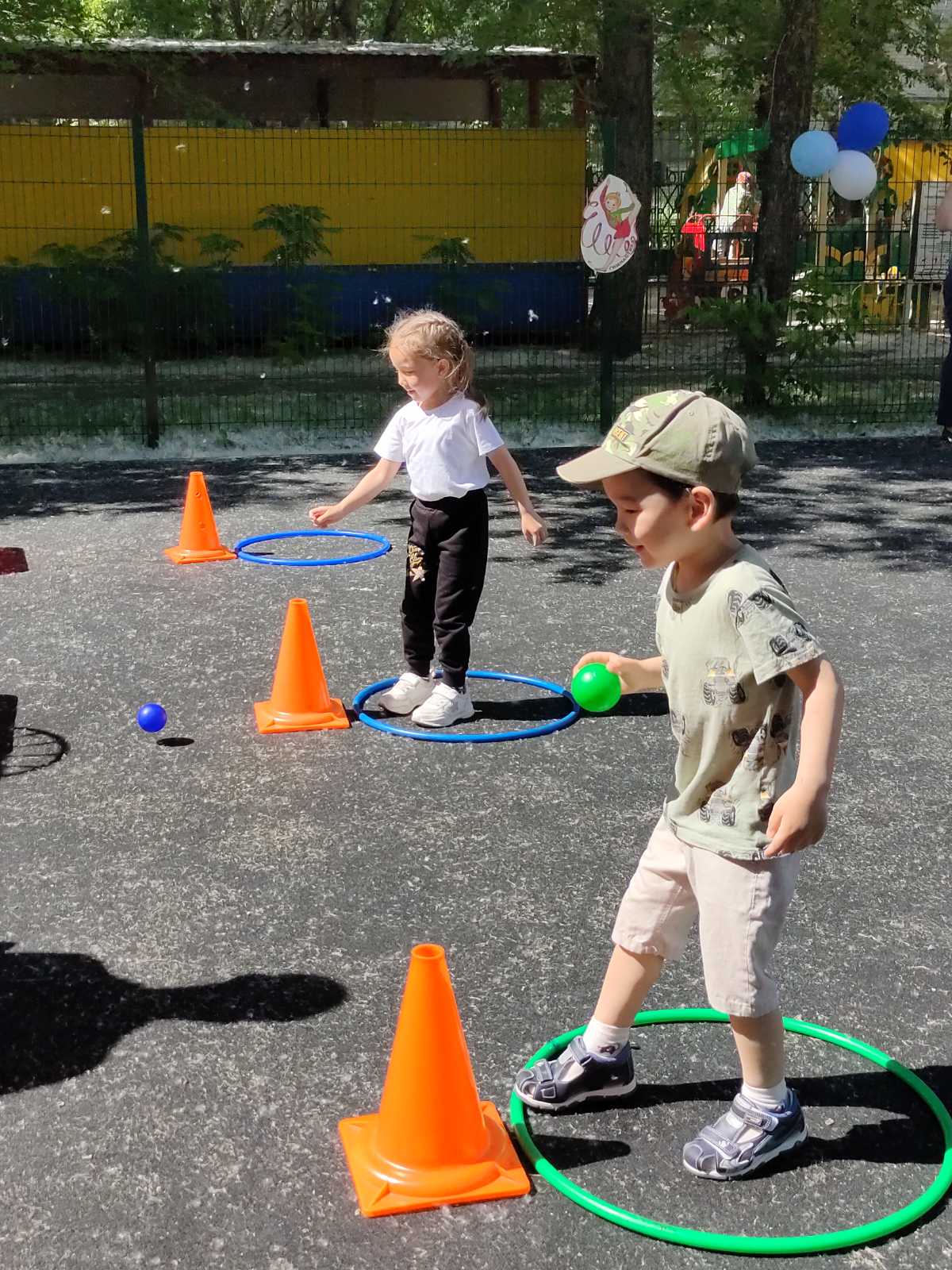 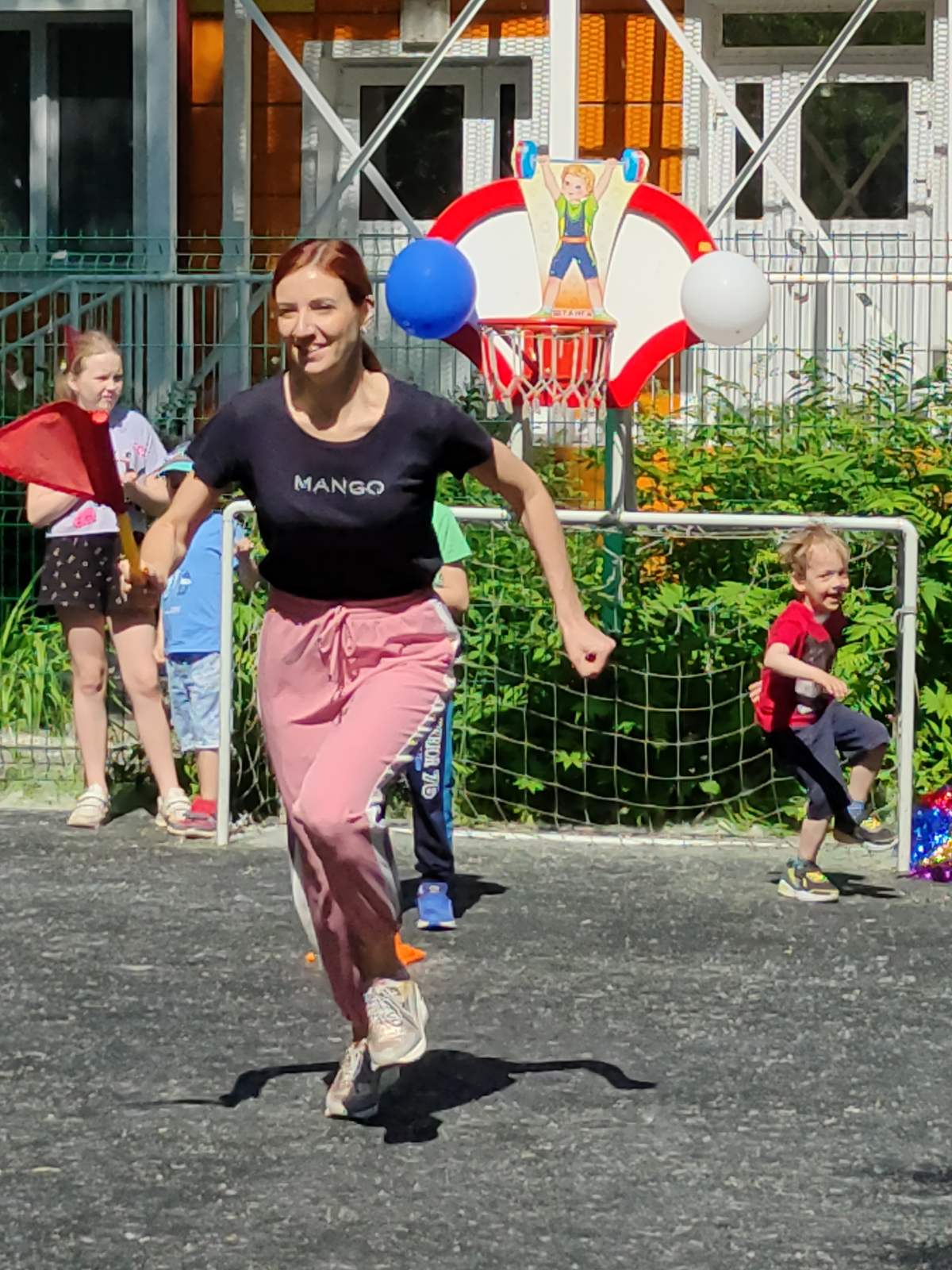 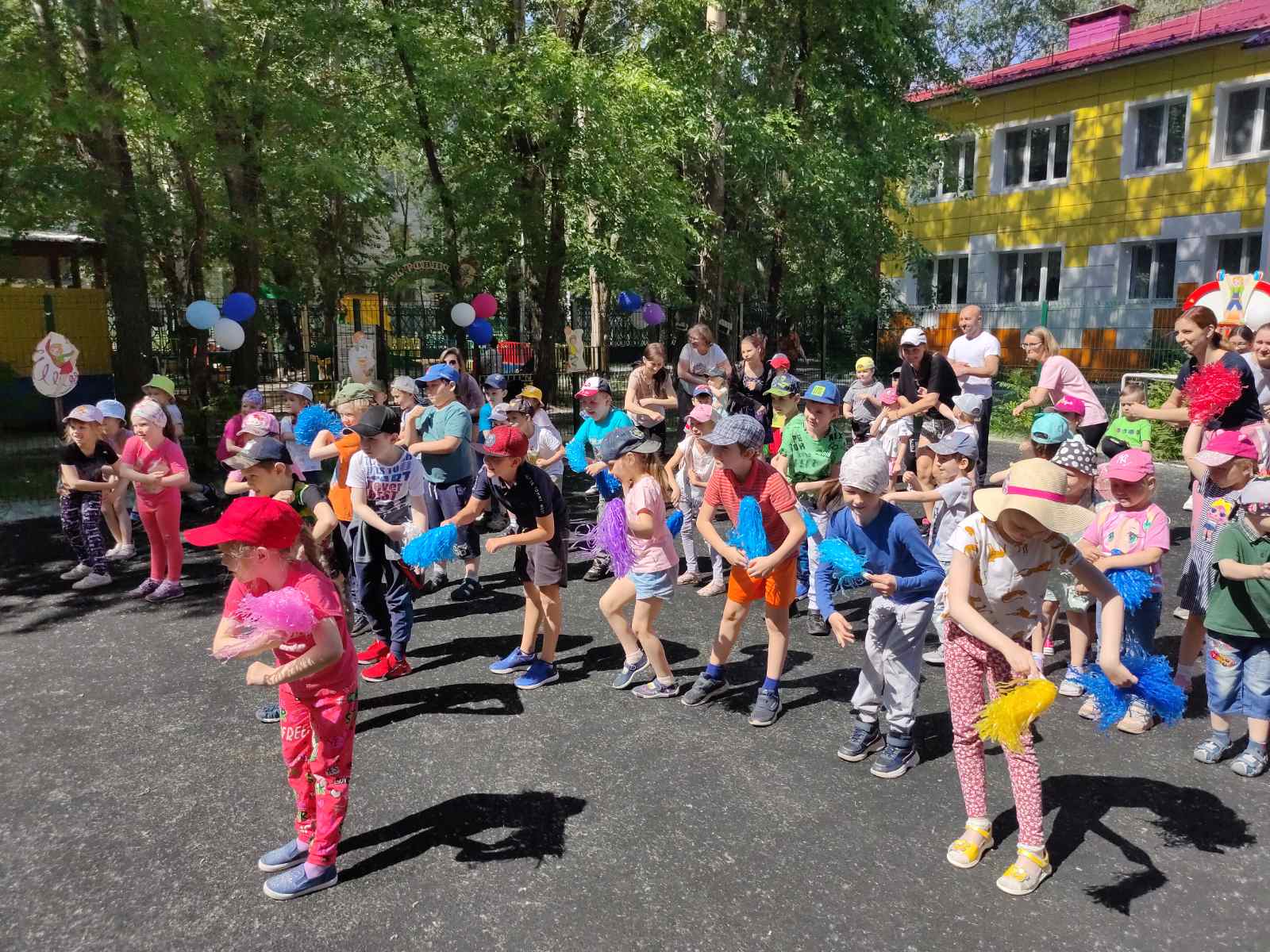 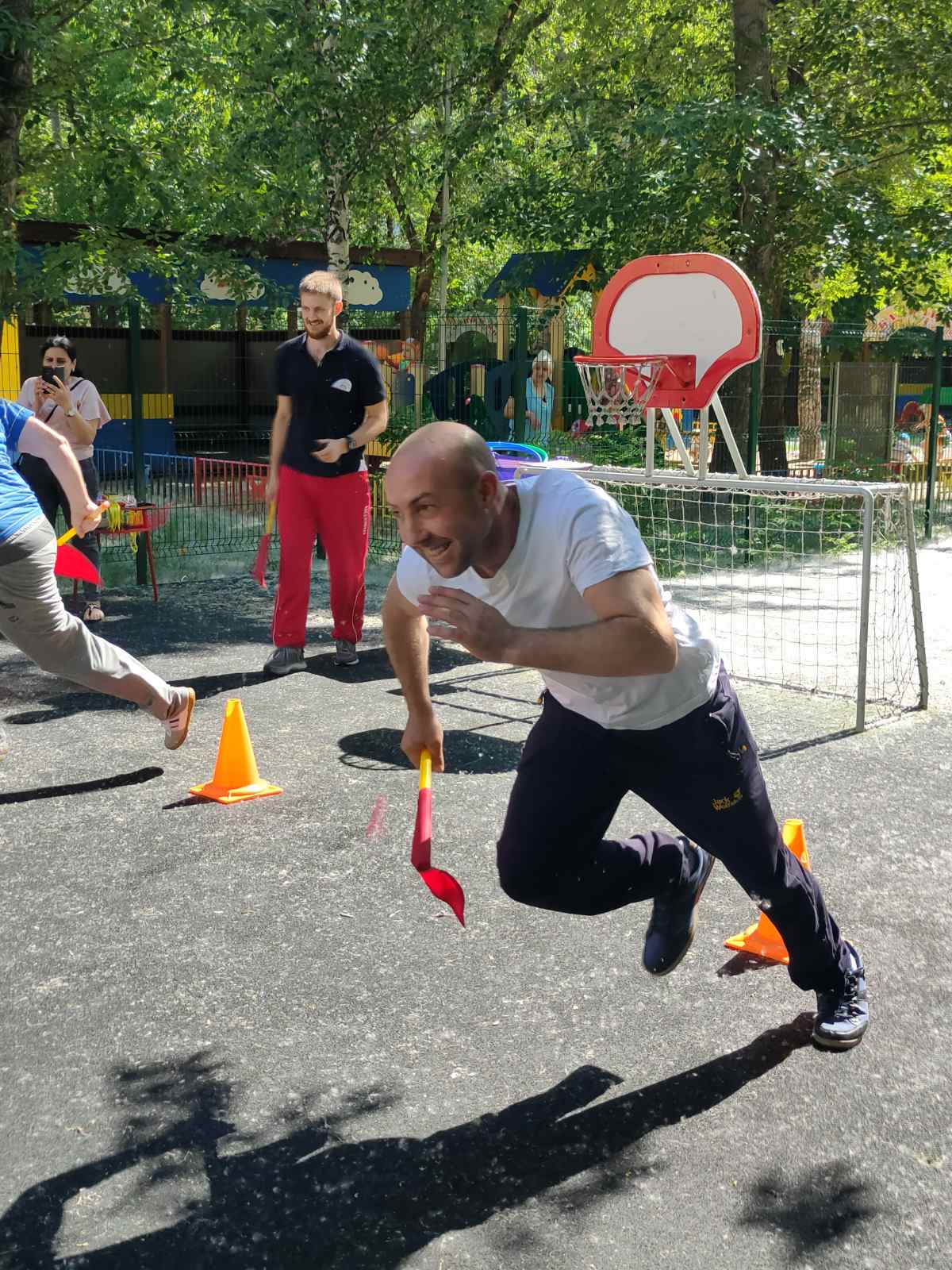 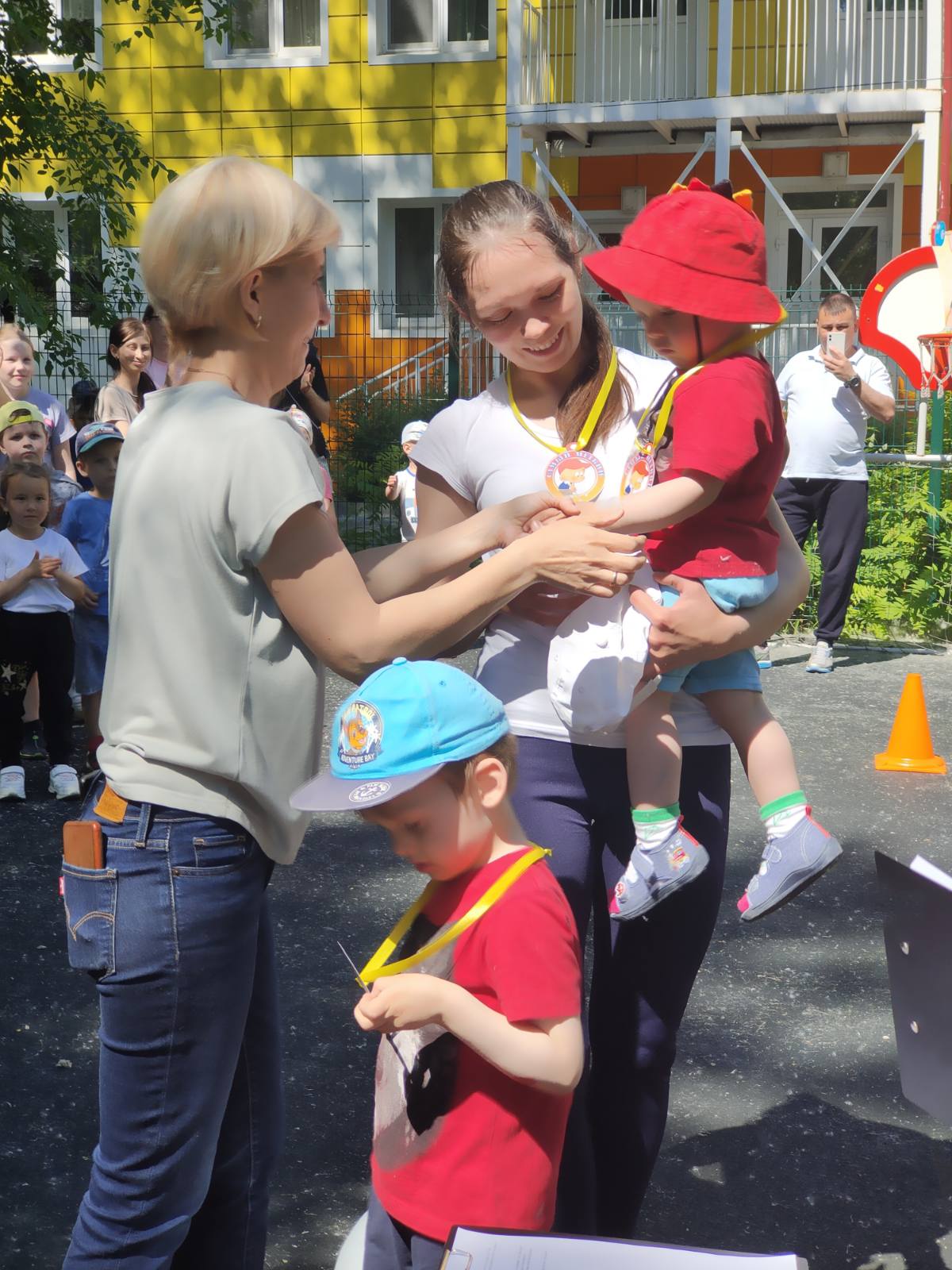 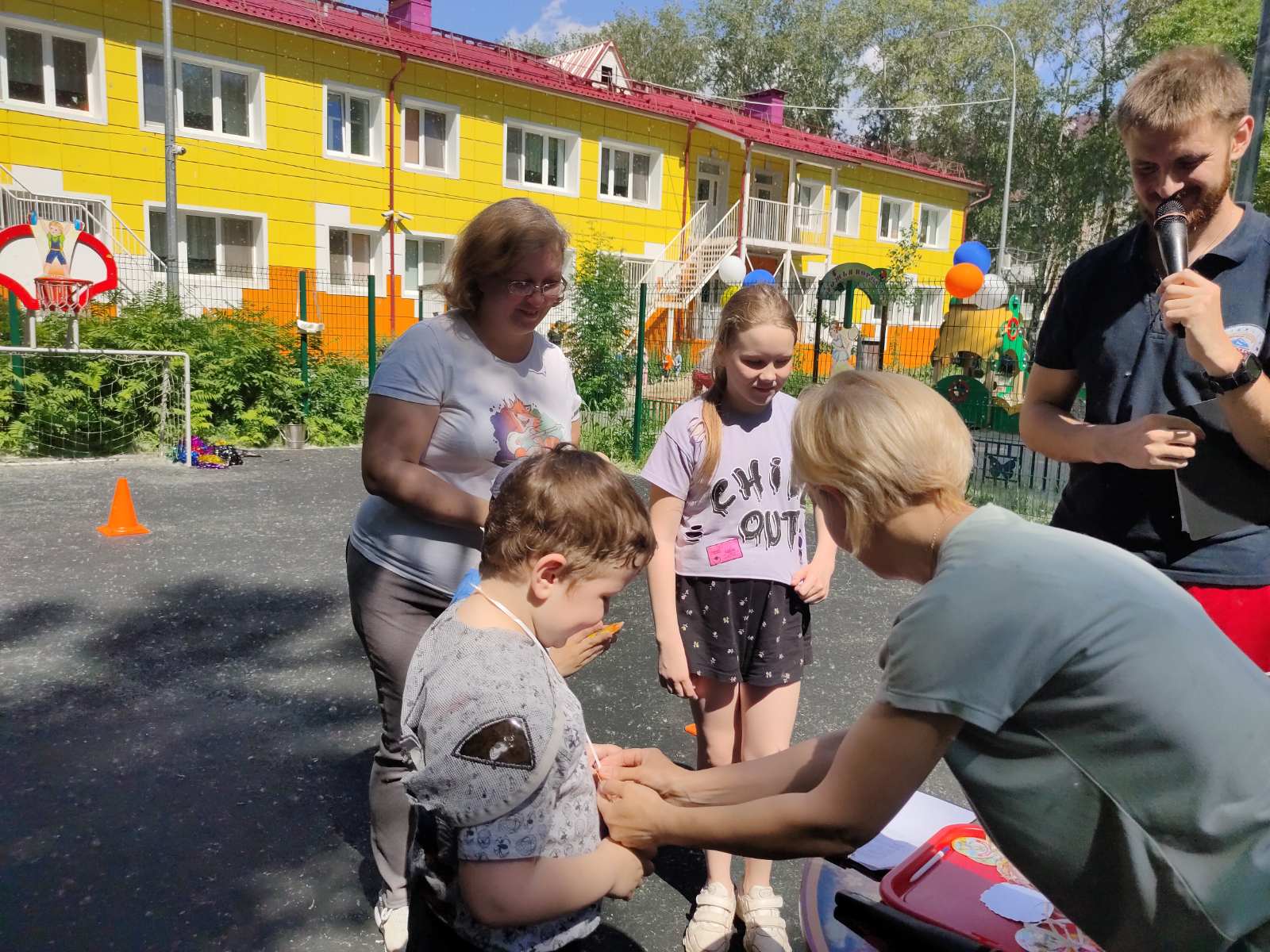 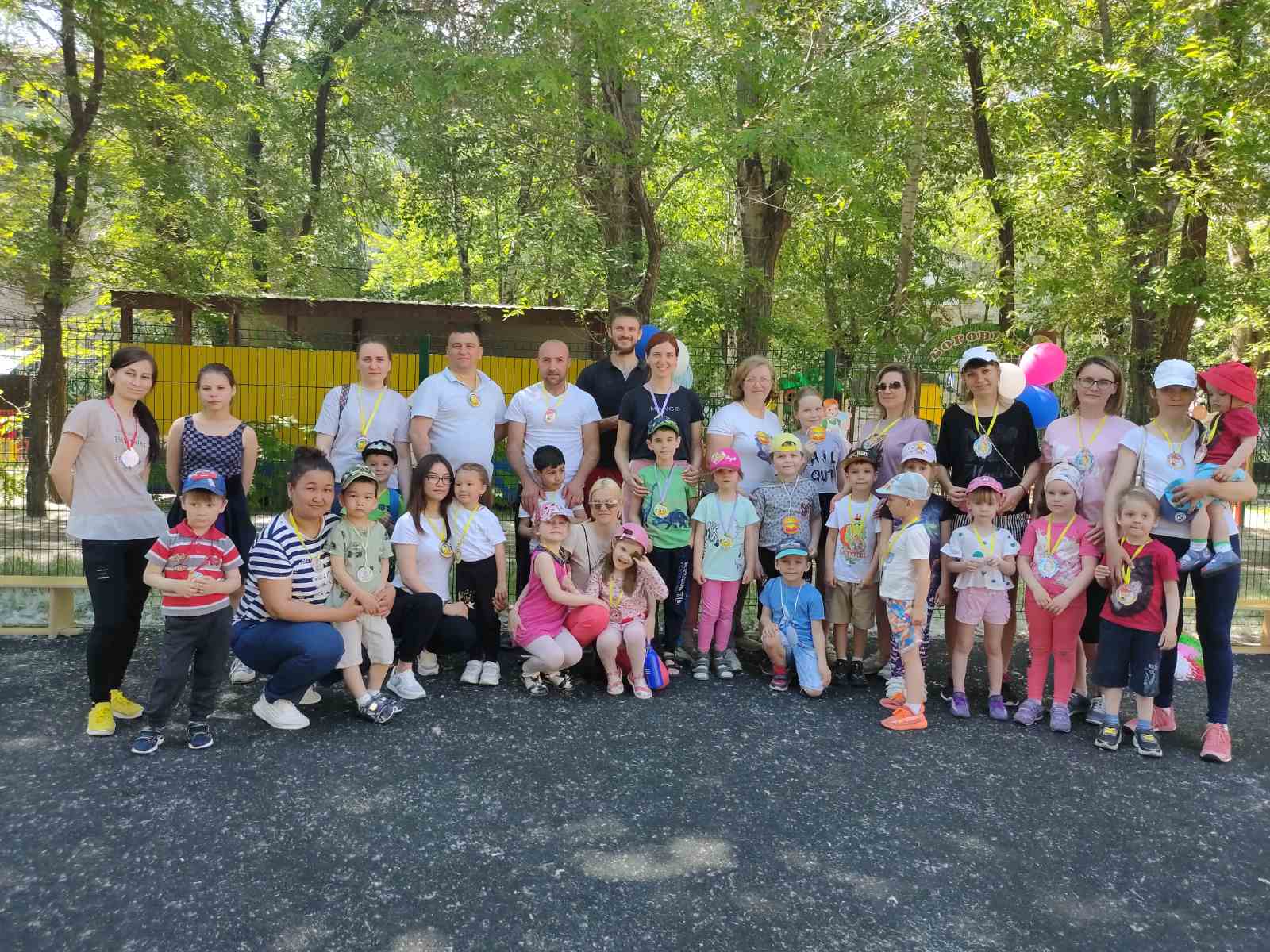 